APPLICATION FOR MARRIAGE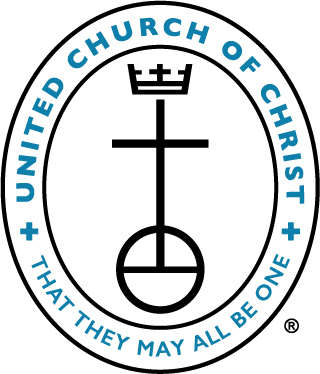 ST. PAUL'S UNITED CHURCH OF CHRIST5 West Arch St., Fleetwood, PA  19522610-944-0406Click the “download” icon to save this file to your computer. Fill out the application in your word processing program, save and email to churchofficestpaulsfleetwood@gmail.com. (If you are using a Mac, please save as a Microsoft Word file.)  If you prefer using a pen, click the “download” icon, choose “Open with preview” and print the form. Today’s Date:  Contact InformationPartner A Name:  Age:  Street Address:  Email:  Preferred Telephone:  Partner B Name:  Age:  Street Address:  Email:  Preferred Telephone:  Future Address:  Future Home Phone:  Wedding Service InformationRehearsal Preferred Date:  Rehearsal Time:  Wedding Preferred Date:  Wedding Time:  Estimated number of wedding guests (may differ from reception total):  Other special requests or preferences:  The schedule of fees is on page 3. Officiant InformationPastor Requested:  Pastor John FolkGuest Celebrant’s Name:  Guest Celebrant’s Telephone:  Guest Celebrant’s Email:  Guest Clergy PolicyOnly the pastor(s) of St. Paul’s UCC conducts weddings held at St. Paul’s UCC. However, guest clergy are welcome to participate in the service. In consultation with the pastor(s), guest clergy will be expected to use the wedding service designed by the pastor as agreed to by the bride and groom.Wedding CoordinatorSt. Paul’s has a wedding coordinator who will be on site for both the rehearsal and the day of the wedding to assist with details and help your wedding go as smoothly as possible.No alcoholic beverages or smoking are permitted on the church property.YOUR WEDDING DATE WILL NOT APPEAR ON OUR CHURCH CALENDAR UNTIL THIS COMPLETED APPLICATION IS RETURNED TO THE CHURCH OFFICE!Wedding FeesSt. Paul’s U.C.C., FleetwoodChurch MembersBuilding Use		No FeeSocial Room	 	No Fee; Donation up to $100 customary if hosting receptionClergy			Honorarium is allowed but not expectedOrganist* 		$250 Wedding only			$300 Rehearsal and weddingWedding Director*	$150Sexton*		$75 - $100Non-MembersBuilding Use		$300Social Room		$300Clergy			Honorarium of $300 is customaryOrganist*		$300 Wedding only$350 Rehearsal and weddingWedding Director*	$150Sexton*		$75 - $100Bulletin Printing	$20 - $100*Payment of fees for the organist, wedding director, and sexton are due 2 weeks prior to the wedding date.No alcoholic beverages or smoking are permitted on the church property.Revised Nov. 2022